1 : Novice     2 : Débrouillé     3 : Averti     4 : Expert (les croix doivent être positionnées au milieu des colonnes) Appréciation motivée obligatoire au verso 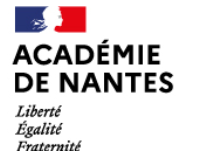 CAP éQUIPIER POLYVALENT DU COMMERCECAP éQUIPIER POLYVALENT DU COMMERCEÉpreuve EP1 (Unité professionnelle) - Coefficient : 3Épreuve EP1 (Unité professionnelle) - Coefficient : 3Épreuve EP1 (Unité professionnelle) - Coefficient : 3Épreuve EP1 (Unité professionnelle) - Coefficient : 3Groupe de compétences 1 : RECEVOIR ET SUIVRE LES COMMANDESGroupe de compétences 1 : RECEVOIR ET SUIVRE LES COMMANDESGroupe de compétences 1 : RECEVOIR ET SUIVRE LES COMMANDESGroupe de compétences 1 : RECEVOIR ET SUIVRE LES COMMANDESGRILLE D’ÉVALUATION   ÉPREUVE : RéCEPTION ET SUIVI DES COMMANDES (EP1)   CCF GRILLE D’ÉVALUATION   ÉPREUVE : RéCEPTION ET SUIVI DES COMMANDES (EP1)   CCF GRILLE D’ÉVALUATION   ÉPREUVE : RéCEPTION ET SUIVI DES COMMANDES (EP1)   CCF GRILLE D’ÉVALUATION   ÉPREUVE : RéCEPTION ET SUIVI DES COMMANDES (EP1)   CCF Session : Date de l’épreuve :  Session : Date de l’épreuve :  Établissement : Établissement : Nom et prénom du (de la) candidat(e) Numéro du (de la) candidat(e) : Nom et prénom du (de la) candidat(e) Numéro du (de la) candidat(e) : Nom et prénom du (de la) candidat(e) Numéro du (de la) candidat(e) : Nom et prénom du (de la) candidat(e) Numéro du (de la) candidat(e) : Composition de la commission d’évaluation : Mme / M. Professeur(e) d’économie gestion du (de la) candidat(e) &Mme / M.  Professionnel (le) du secteur du commerce et de la vente. FonctionEntreprise OuMme / M.  Professeur(e) d’économie gestion du (de la) candidat(e) Composition de la commission d’évaluation : Mme / M. Professeur(e) d’économie gestion du (de la) candidat(e) &Mme / M.  Professionnel (le) du secteur du commerce et de la vente. FonctionEntreprise OuMme / M.  Professeur(e) d’économie gestion du (de la) candidat(e) Composition de la commission d’évaluation : Mme / M. Professeur(e) d’économie gestion du (de la) candidat(e) &Mme / M.  Professionnel (le) du secteur du commerce et de la vente. FonctionEntreprise OuMme / M.  Professeur(e) d’économie gestion du (de la) candidat(e) Composition de la commission d’évaluation : Mme / M. Professeur(e) d’économie gestion du (de la) candidat(e) &Mme / M.  Professionnel (le) du secteur du commerce et de la vente. FonctionEntreprise OuMme / M.  Professeur(e) d’économie gestion du (de la) candidat(e) CompétencesCritères et indicateurs d’évaluationDescripteurs des différents profilsDescripteurs des différents profilsDescripteurs des différents profilsDescripteurs des différents profilsCompétencesCritères et indicateurs d’évaluation1 : novice2 : débrouillé3 : averti4 : expertParticiper à la passation des commandes fournisseursFiabilité des informations transmises :  préparation des propositions de commandesAnticipation et évaluation correcte des quantités à commander : connaissance du fonctionnement du cadencier de commande, vigilance concernant l’état des stocks et anticipation pour éviter les rupturesNe transmet pas les informationsN’évalue pas correctement les quantités à commanderTransmet des informations imprécisesévalue correctement les quantités à commander mais n’anticipe pas les rupturesTransmet des informations qui sont fiables quand on le/la solliciteAnticipe les quantités à commander après les avoir correctement évaluéesPrend l’initiative de transmettre des informations qui sont fiablesAnticipe et évalue les quantités à commander de façon fiable, en toute autonomieRéceptionnerFiabilité des contrôles lors de la réception des marchandises : connaissance des étapes de la réception, des documents relatifs à la livraison et des règles d’organisation de la zone de stockage, contrôles quantitatifs et qualitatifsRespect des règles d’hygiène et de sécurité : respect des procédures, et des règles concernant le produit (traçabilité, chaîne du froid…) adaptation des gestes et postures et de la tenue professionnelle à l’activité professionnelleQualité du traitement des anomalies : maîtrise des informations à transmettre en cas d’anomalies et des procédures à réaliser en cas de livraison non conformeNe réalise aucun contrôleNe respecte pas les règles d’hygiène et de sécurité et n’adopte pas une tenue professionnelle adaptée au produit et à la sécurité du personnelN’identifie pas les anomaliesRéalise un contrôle imprécis lors de la réception des marchandisesRespecte les règles d’hygiène et de sécurité et adopte une tenue professionnelle adaptée au produit et à la sécurité du personnel, en étant guidéIdentifie les anomalies de façon partielle et ne maîtrise pas totalement les procédures à suivre en cas de livraison non conformeRéalise les contrôles lors de la réception de marchandises de façon pertinente, après rappel des procédures de l’entrepriseRespecte les règles d’hygiène et de sécurité et adopte une tenue professionnelle adaptée au produit et à la sécurité du personnel sur consignesIdentifie les anomalies avec fiabilité mais ne maîtrise pas totalement les procédures à suivre en cas de livraison non conformeRéalise les contrôles fiables lors de la réception de marchandises, dans le respect des procédures de l’entrepriseRespecte en autonomie les règles d’hygiène et de sécurité liées au produit et adopte une tenue professionnelles adaptée en toutes circonstancesIdentifie les anomalies, les transmet de façon fiable et efficace en utilisant les outils de communication adaptésStockerRespect des règles de stockage :utilisation du matériel de manutention adapté et du mobilier de stockage en suivant les règles de stockage liée à la spécificité du produitPropreté et rangement de la réserve : rangement des produits dans le bon espace et rotation des produits effectuée, la réserve est propre et correctement rangéeEfficacité du tri et de l’évacuation des déchets : les déchets sont triés et évacués selon la règlementation en vigueurNe respecte pas les règles de stockageNe range ni ne nettoie la réserveNe trie pasRespecte les règles de stockage, mais n’optimise pas l’utilisation du mobilier de stockage et n’utilise pas toujours le bon matériel de manutentionRange et nettoie la réserve mais ne respecte pas toujours la rotation des produitsévacue les déchets sans les trierRespecte les règles de stockage mais n’utilise pas toujours le matériel de manutention adaptéRange et nettoie la réserve efficacement chaque fois que cela est demandé en respectant la rotation des produitsTrie et évacue les déchets dès que cela est demandéRespecte les règles de stockage, utilise le mobilier de stockage et le matériel de manutention adaptésRange et nettoie la réserve de façon efficace aussi souvent que de besoin, en toute autonomieTrie et évacue les déchets dès que cela est nécessaire, en respectant la réglementation en vigueurPréparer les commandes destinées aux clientsConformité de la préparation des commandes des clients et respect des délais : connaissance des différents modes de préparation des commandes omnicanales de l’entreprise (click and collect, picking…), colis composés, enregistrés et entreposés pour faciliter leur retrait par le clientLes commandes des clients ne sont pas préparées correctement dans les délais impartisLes commandes des clients sont préparées conformément à leurs demandes mais pas dans les délais impartisLes commandes des clients sont préparées conformément à leurs demandes, dans les délais impartisLes commandes sont préparées dans le respect de la demande du client et dans les délais impartis, les colis sont stockés correctement dans l’attente du retrait clientCompétencesCritères et indicateurs d’évaluation PROFILPROFILPROFILPROFILCompétencesCritères et indicateurs d’évaluation 1 2 3 4 Participer à la passation des commandes fournisseursFiabilité des informations transmises :  préparation des propositions de commandesAnticipation et évaluation correcte des quantités à commander : connaissance du fonctionnement du cadencier de commande, vigilance concernant l’état des stocks et anticipation pour éviter les rupturesRéceptionnerFiabilité des contrôles lors de la réception des marchandises : connaissance des étapes de la réception, des documents relatifs à la livraison et des règles d’organisation de la zone de stockage, contrôles quantitatifs et qualitatifsRespect des règles d’hygiène et de sécurité : respect des procédures, et des règles concernant le produit (traçabilité, chaîne du froid…) adaptation des gestes et postures et de la tenue professionnelle à l’activité professionnelleQualité du traitement des anomalies : maîtrise des informations à transmettre en cas d’anomalies et des procédures à réaliser en cas de livraison non conformeStockerRespect des règles de stockage :utilisation du matériel de manutention adapté et du mobilier de stockage en suivant les règles de stockage liée à la spécificité du produitPropreté et rangement de la réserve : rangement des produits dans le bon espace et rotation des produits effectuée, la réserve est propre et correctement rangéeEfficacité du tri et de l’évacuation des déchets : les déchets sont triés et évacués selon la règlementation en vigueurPréparer les commandes destinées aux clientsConformité de la préparation des commandes des clients et respect des délais : connaissance des différents modes de préparation des commandes omnicanales de l’entreprise (click and collect, picking…), colis composés, enregistrés et entreposés pour faciliter leur retrait par le clientObservations, commentaires (justification de la note) Nom et signature des membres de la commission d’évaluation : - - 